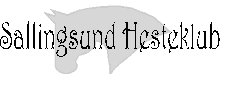 Referat bestyrelsesmødet d. 09-08- 2017Fraværende: ingen Godkendelse af referat 6-6-17 . Referatet er godkendt og lagt på nettet.	Fremtidige bestyrelsesmøder. Startet ved punkt 10.Undervisning:3     Ridehus:      Rytterstue:      Økonomi:Sallingsund Hesteklubs Vennekreds:Hjemmeside og FacebookAktiviteter      Regler mv. Dansk Rideforbund10. Eventuelt2.0 Nyt fra Undervisningsudvalg: (anja og helle ).Rygning er ikke tilladt af underviserne men der undervises.Der planlægges et undervisningsmøde med diskussion af forventninger og reglsæt.Anja har overtaget onsdagsholdene.Cecilie er stoppet som hjælpetræner.Lilleput hold er startet til reduceret pris 200krVentelisten er ved at være tom Undervisning starter op tirsdag 15/8Undervisere: Rikke Nielsen (mandag og tirsdag)Anja Andersen (onsdag)Anja Andersen (torsdag)Undervisningstider: Mandage 19-20 Tirsdage 17-18 Tirsdage 18-19  Onsdage 16.45-19.00Torsdage 17-18Torsdage 18-19.Elevheste: (Hvis der er noget med elev ponyerne eller deres udstyr, skal bestyrelsen underrettes, så problemet kan blive løst).Elevfordeling mv. Drøftet og der er særlig opmærksomhed om at få fyldt holdene løbende. Huskeopgaver:Der skal bruges lidt tid i skiftet mellem holdende på at tjekke at afsadling/opsadling Temaer til opfølgning:* faldeteknik* fælles ture/fester/bio* Jævnlig evaluering af undervisere* Teoridage* Variation i undervisningen (spring – ponygames – ture i natur mv)* Intromærke2.1 Klubheste. Vi kigger efter afløser til patrik 2.2 Halvpartsheste.Nu består hesteholdet af: Patrik – ledig Maluk – ledig Winnie – overtages af annesofieDiamond- overtages af bettinaHalvpartsaftale skal underskrives, og det koster 150 kr. i mdr. at have halvpart udover prisen på undervisning. Halvparts ryttere skal for fremtiden tjekke udstyr 1 gang om mdr. og notere på tavlen.2.3 Privat undervisningRikke Nielsen kommer så tit som muligt underviser privatryttere. Hver mandag aften og tirsdag eftermiddag. Tilmelding til Anja andersen.Rikke har meddelt, at hvis der meldes fra til privatundervisning, mindre end 24 timer inden start, skal der stadig betales for undervisningen, selvom man ikke møder op.Hurtig tilbage melding ved tilmelding er nødvendigt for at lette planlægningen!3.0 BaneudvalgHelle Larsen og Jan KaastrupSidste nyt:  Aftalen er at Jan Kaastrup harver banerne for 50 kr. pr. gang.Opfordring til at lukke barrierer og døre ind til ridehuset. Ridehus / bane projekter.Der er blevet gjort obs. på at de udendørs baner støver en del. Vi vil forsøge at ligge nye skaller på til efteråret..(Der skal sættes snore imellem yderpælene og der skal være 30 cm mellem hver hegn. 7 på kortsiderne og 21 på langsiderne.)4.0 RengøringRengøringsdame: Natasja Tonnisen. Indkøb er mariakøbes ved rengøringsgrosisten. Tlf.21628982Husk at binde knude på poserne så affaldet ikke blæser væk.Andet5.0 Gennemgang af regnskabet pr.:51.100 kr på kontoen per 9/8-17 Der er købt nyt udstyr hvor der er søgt fonde til.Der er bogført. Der er kommet nyt regnskabsprogram og det giver nogen udfordringer … vi håber det bliver bedre med tiden.5.1 Sponsorudvalg(Helle – Jane Futterup – Bettina bak– Jette Tonnisen )Der er kommet 5 skilte – og der er flere på vej.Helle har været rundt og spørge en del virksomheder om sponsorart. Det er lykkedes rigtig fint.Der er blevet tilbudt skilte på boks og på skur. Når der er 10 stk bliver det sendt til dekolet, så skiltene bliver lavet.Helle sidder med Materialet. Er der evt. spørgsmål kontakt hende. Vi arbejder på at der kan sættes nogen op inden stævneSponsor kontrakten ligger på hjemmesiden under priser.5.2 SIS (Skive idrætssamvirke)Tilskud godkendt. 5.3 TilskudVi mangler 5000 fra kommunen og 10.000 fra bustrup fonden.Der er købt nyt udstyr 6.1 Vennekredsen består af: Der er lavet en side på facebook, hvor man kan søge hjælpere til div. Arrangementer.6.2 7.1. Nyt om hjemmesidenWebmaster – Malene AndersenDer er pt. lidt problemer med opdatering da computeren er træls.Tanja undersøger hvad vi kan gøre.7.2 Nyt om facebookKort drøftet vores politik for opslag på siden. Der er pt. 67 medlemmer.7.3 Forslag til ændringer/forbedringer8.0 Aktivitetsudvalget(Jane futterup- jette tonnisen – natasja tonnisen – Betina bak)( Vinka er bestyrelses repræcentant)Seneste møde var den  1-6-2017 : bestyrelsen deltog.Aktiviteter der er planlagt.20-5 Klubstævne.- afholdt5-6 Flettekursus - aflyst24 – 25 -6D-stævne – er ved at blive planlagt26-27-8 rytterlejer -Klubstævne- husk at lave en hjælpe liste !!! så der er hjælp til oprydning.Løvfaldstur bliver den 23 sep.2017Forslag til klubchampionat har været forelagt aktivitetsudvalget og er efterfølgende drøftet med bestyrelsen. Forslaget skal drøftes på de kommende bestyrelsesmøder og skal have virkning fra 1.1 2017Rytter lejr 2017Samme dag er der åbenthus i anledning af drf 100 år´s fødselsdag, fra kl. 11-14.00.Malene er torvholder.Rytterlejer er i år sammen med klubstævne i aug.Jette og natasja tager sig af det. prisen er 300kr incl.en start. Påskeridt 2017 Stævner 2017Evaluering D stævne :Det gik godt . Stævnet skal være en weekend før. Der skal være en torvholder.Der er oprettet en ny stævne mail . : steavne-ssh@hotmail.com Koden er Sallingsund ( med stort)Vi mangler torvholder til Juni. stævne. Der søges på hjemmesiden og på facebook. Vi skal næste år være opmærksom på veste til hjælpere og gerne en TD i ridehus på grund af overdrevet brug af pisk. Der er indkøbt stævnenumre til elevhestene. Løvfaldstur 23-9- 2017.     8.5 JuleafslutningDer var til 2016 købt 140 æbleskiver og 5 lit. Gløgg. Der måtte købes ekstra 60 æbleskiver. Så i 2017 bør der købes 180 æbleskiver og 6 lit. Gløgg.. Husk saftevand.8.6 Fællesridning8.7Arbejdsdag. 6-7 maj Tilbage er der følgende til næste arbejdsdagMale rytterstueDommerhus evt. males. Forårsprojekt.Dommerhuset bund er dårligt. Der skal ses på det. Opbevaringsboks – skal have besøg af en tømrer – i forhold til låg mv. Depotrum på loftet.Barrierelågen skal laves ved portendenGenerel oprydningMale dressurhegn til efteråret.Helle er torvholder8.7Arbejdsdag. 6-7 maj Tilbage er der følgende til næste arbejdsdagMale rytterstueDommerhus evt. males. Forårsprojekt.Dommerhuset bund er dårligt. Der skal ses på det. Opbevaringsboks – skal have besøg af en tømrer – i forhold til låg mv. Depotrum på loftet.Barrierelågen skal laves ved portendenGenerel oprydningMale dressurhegn til efteråret.Helle er torvholder8.8 Hygge uden hest 2017Står stille. Er der nogen der vil arangere er det fint.8.9 Teoretisk undervisningDer bliver lavet teoridag med holdene. I august og en i oktober .Anja er i gang.8.10 Generalforsamling 2017Er afholdt.Referat kan læses på hjemmesiden. 9.0 Certificering ( vi skal deltage hvert 2. år )Vinka og tanja deltager i det årlige møde i korsør 2017Vi er blevet certificeret. 9.1 Sikkerhedsregler.Sikkerhedsreglerne er gennemgået og godkendt.9.2 Brandvejledning.Hænger på tavlen i stalden.Regler for ridning i ridehus. Drøftet rivning af ridehusbane og opsamling af hestelort i ridehus/gårdsplads/grusvej og i Nautrup..10.0 Hesteklubbens omdømmeRos fra Nautrup til træklipning i skoven. Mind om at pøller skal fjernes på vejene – facebook og hjemmeside10.1 Eventuelt10.2 Udlevering af referatEt til internettet. Malene.Sendes på mail tilHelle Larsen. Tlf. 40 59 21 77 urbrand@hotmail.dk  Maria Dalgaard. Tlf. 61 67 24 05. Maria_dallevalle@hotmail.comTanja Markussen. tlf. 29 60 77 27. tanni_murphy@me.com Vinka Tønnesen. Tlf. 30 59 08 81. vinkatd@gmail.com Malene andersen tlf. 22974939 . mulle-malene@live.dkAnja andersen . tlf 27852989 . anjaa95@hotmail.com10.4 Næste møde. Den 27-9-2017 kl 19.00 helle kage